   St.Andrews United Church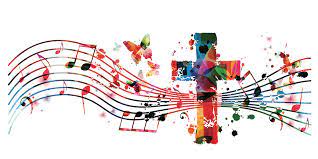 60 West Avenue, St. Thomas 519- 631-4558e-mail: standrewsucgra@rogers.comMinisters: The people of St. Andrew’swebsite : www.standrewsunitedchurch.comPastor: Rev.Cheryl BoltonMinistry of Music: Brian and Lynn Sloan/ Merna Edison/Thomas BeeApril 23, 2023          3rd Sunday of EasterWE GATHER To Music - by Betty BertauxWelcome & AnnouncementsAcknowledging Our Kinship  As we begin today, we acknowledge the history, spirituality, culture, and stewardship of the land of the Indigenous People of this region.  We seek to live in respect, peace, and right relations as we live, work, and worship upon Traditional Territory. We are mindful of broken covenants and the need to strive to make right with all our relations.Lighting the Christ Candle Hymn - This Little Light of Mine - Verse 1Call To Worship  Come, let us sing to God;Let us make a joyful noise to the rock of our salvation.Let us come into the Divine presence with thanksgiving;Let us make a joyful noise to God with songs of praise!For you, O God, have made us glad by your work;At the works of your hands we sing for joy.Gathering Hymn - Ode to Joy/Joyful, Joyful We Adore You - 232 VU(Children will play first, congregation will join in after)Opening Prayer - Holy, Creating, Creative God,We sing from the depths of our sorrow.We sing from the abundance of our joy.We sing in voices separate and unique.We sing with one voice as your body.May the words of our mouths, whether in speech or song,and the meditations of our hearts, whether in prose or poetry,be pleasing in your sight. Amen.Young at Heart - Youth Choir Introduction - Rob Cairns	That High Mountain - by Mark PattersonWE LISTEN FOR GOD’S WORDScripture Reading - Psalm 95: 1-7Meditation - Singing for JoyHymn - Sing a Happy Hallelujah! - 224 VUWE RESPOND TO GOD’S WORDInvitation to OfferingOffering Hymn - Praise God from Whom All Blessing Flow - 541 VU  	Praise God from whom all blessings flow;	praise God, all creatures high and low;	give thanks to God in love made known:	Creator, Word and Spirit, One.Offering Prayer Special Music – Give us Hope by Jim PapoulisPrayers of Thanksgiving and ConcernThe Lord’s PrayerClosing Hymn - Sent Forth by God’s Blessing - 481 VUCommissioning and Benediction Go be people of joy!Let joy live in your heart and share the joy of Christ with all you meet.Share joy by seeing the good in each other.Share joy by remembering good times and hoping for good times to come.Share joy by praying for our world.Sharing joy by singing God’s praiseAs you go out into the wonder of God’s creations, share joy, peace, and hope with every creature you meet. Amen.Special Music - Canon in D by PachelbelAnnouncementsRev.Cheryl Bolton will be away on holidays next week. Our service will be run by Rev.Donna Kerrigan. 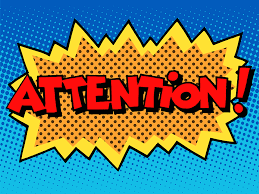 